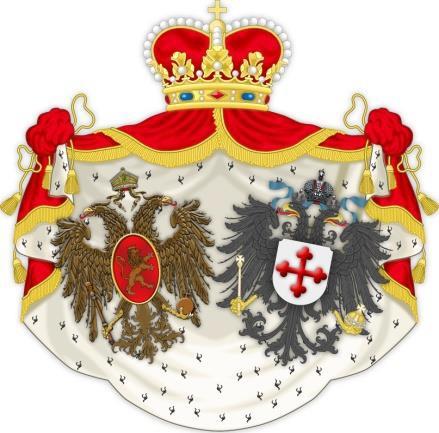 Royal Order of Constantine the Great and Saint HelenAn Order of Chivalry of the Principality of CappadociaNOMINATION FOR ROYAL RECOGNITION On ____________________. In ________________________________________________(THIS FORM IS TO BE COMPLETED BY NOMINATING KNIGHT, DAME, OR NOBLE)Full Name of Nominee:  ___________________________E-Mail:________________________________The Royal House now accepts Nominations, via e-mail, for Knight- Damehood and/or Ennoblement for the Royal Recognition Event hosted by the Grand Priory of __________________________________. The Royal House recognizes a small group of Members of the Monarchical Chapter to honor their extraordinary contributions and exceptional accomplishments to humanity sustained over the course of their careers that continue to have an impact.  Nominator to complete the “Nominee Selection Criteria” Form.The undersigned Knight, Dame, or Noble of the Royal House of Cappadocia certifies that the submission documents, data, and statements have been verified. He/she further attests having conducted an assessment concerning the Nominee’s conduct as an Individual and Member/Benefactor of the Monarchical Chapter  before proposing this Nomination to the Royal and Sovereign House of Cappadocia and San Bartolomeo, the “Principality of Cappadocia.”Only Dames, Knights, and Nobles of its three (3) Orders of Chivalry are empowered to propose Nominations for Knight-, Damehood, and/or Ennoblement of this Royal House in ONE (1) of the following eight (8) Recognition Categories:Proposed Nomination made by:      _______________________________________          ____________________________    ________________                                                             Name of Nominator a Knight, Dame, or Noble              Signature of the  Nominator                         Date                                             When completed, send this Proposed Nomination Form together with the required documents via e-mail to:Office of the Secretary of StatePRINCIPALITY OF CAPPADOCIAWebsite: https://www.principalityofcappadocia.org/  email: duke.gerhart@rocgsh.org	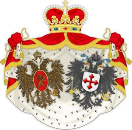 NOMINEE SELECTION CRITERIANote: In addressing the following items, please relate how the Nominee and his/her Accomplishment fulfill the specific criteria.  Please provide examples whenever possible and answer all questions.RECOGNITION CATEGORY NO: ___   _______________________1.	The ACCOMPLISHMENT - A substantiated history of the Nominee’s exceptional Accomplishments in one of the eight (8) Recognition Categories. A Summary description accompanied by a Video is acceptable, but not required.2.	THE IMPACT - A benchmark to judge the impact of the Nominee’s Accomplishments on the Recognition Category. Community, State, Country, and/or the World. 3.	INNOVATIVENESS OF PRODUCT OR SERVICE PROVIDED BY THE NOMINEE - Illustrations of the creativity and imagination of the Nominee.		Website(s):_________________________________________________________		Social Media Link(s):_________________________________________________4.	RESPONSE TO ADVERSITY - Examples of problems faced by the Nominee or his/her Organization and the methods used to resolve them.5.       EVIDENCE OF CONTRIBUTIONS BY THE NOMINEE TO THE COMMUNITY -- using his/her personal Time, Talent, and Treasure.6.      INTEGRITY AND CHARACTER – Can the Nominee be considered a role model for being a civic-minded and law-abiding citizen, who values honesty, impeccable integrity, and unblemished character? Give examples.CHECKLIST FOR NOMINATORHave you answered all questions correctly and completely?Is the Nominee a Member of the Monarchical Chapter?Have you attached all the necessary documents?Have you added Website(s) or Social Media Links?Have you signed and dated this nomination form?Have you met the deadline of 40 days prior to the stated Recognition Gala?QUESTIONS AND ANSWERS Nomination and Selection Process To be recognized for a Knight- or Damehood or Ennoblement for MERIT is by invitation of the Sovereign of the Principality of Cappadocia, H.R.H. Prince Rafael Andujar y Vilches, Ph.D., only.  The Nominator submitting a Nomination must be a Knight, Dame, or Noble in Good Standing with the Royal Order.  The Nomination must be submitted to the Secretary of State of the Royal House,  as proclaimed The Principality of Cappadocia.  No one can nominate himself or herself.  The Requirements.The Nominee to be a Member/Benefactor of the Monarchical Chapter in good standing.The Nomination Form is signed by the Nominator identifying the Nominee,  the proposed Recognition Category (only one), having received the consent of the Nominee.A copy of a current Passport with a Picture page, or official State ID of the Nominee. A brief biographical statement or condensed CV (not to exceed three pages), together with a high-resolution picture of the Nominee and supporting documents for inclusion in the Royal Order’s Table Book, and authorizes the publication in Press Releases,  Social Media, etc.  The Nominee releases the Royal House, its affiliates, officers, and agents from any claims relating to the release thereof.Nomination Selection Criteria Questionary validating that the Nominee is deserving the Recognition of being part of the Royal House and its Orders of Chivalry.The Secretary of State of the Royal House oversees the Nomination Process.  The office of the Secretary of State/Prime Minister reviews the Nomination and the qualification of the Nominator for completeness. Provided the Nomination is completed and as required, it will be submitted to a secret, Royal Nominations Committee consisting of Knights, Dames, or Nobles appointed by the Royal House. The Nominations Committee has no say in submissions that arrive from the office of the Secretary of State.  To be nominated is, therefore, not an endorsement or extended honor.The Royal Nomination Committee will study the materials with all relevant information and start their deliberations. Often, they will ask the Nominator for further information, reports, and supporting documents.  Upon completion, the Committee will state its recommendation by majority vote and advance the Nomination to the Office of the Secretary of State/Prime Minister.The Secretary of State/Prime Minister will submit the Nomination together with his recommendations to H.R.H. Prince Rafael, who will make the final decision.  There will be a courtesy notification given to the Grand Priory General or Grand Prior of the Jurisdiction with the names of the Postulants, should there be a request to reconsider and not to grant this honor.The Sovereign, H.R.H. Prince Rafael will either send an Invitation to the Postulant to attend the next Royal Recognition and Charity Gala or, when not approved, the Nomination with all supporting documents will be stored for twenty-five (25) years in the Principality’s vault. Prince Rafael’s decision is final and cannot be appealed.The Postulant shall pay the Passage Fee Donation within seven (7) days of receipt of the Invitation to  the Royal Recognition on www.myroyalorder.org#ROYAL RECOGNITION CATEGORIESPROPOSED BECAUSE (One Sentence)1ART2ARCHITECTURE3ENTREPRENEURSHIP & INNOVATION4HEROISM5MEDICINE & PHYSIOLOGY6PHILANTHROPY7SCIENCES8SPORT